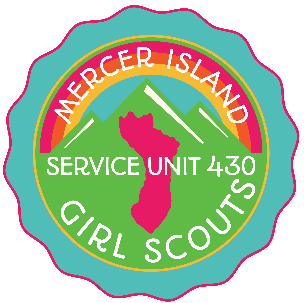 MERCER ISLAND GIRL SCOUTS, SERVICE UNIT 430 Troop Leader Meeting AgendaTuesday, November 12, 2019, 6:45-8:00 pm @ MIPCNOTESWelcome & Cool Things Reports (Kathy McDonald, 20 min.)Welcome: Meeting Kapers: Note Taker, Timekeeper, Closing Ceremony Thank you’s: Danielle (last meeting); Terra and Pam (skating event)Leader Introductions & Cool Things ReportsRecruitment: Troop Info & Formation UpdateService Unit Manager Report (Kathy McDonald, 20 min.)GSWW Update & Events (Melissa)Training: First Aid at MI Fire Station, Nov. 20 (7-9 pm) and by SU550 on Jan. 11 in West Seattle (see GSWW events); Outdoor Overnight: River Ranch, April 3-5PhilanthropyWeekly Home-Made Cookies for Plymouth House MIPC Fall Clean Up: Nov. 16Santa Scouts with MIYFS, Nov/Dec info comingSunrise Assisted LivingPrograms & EventsGNOMS (Girls Night Out for Middle Schoolers, monthly): Thank you Lori & Anne! October 25 (Nightmare on Beaver Lake); Nov. 15 (paint gnome); Dec. 15 (gingerbread house making); Jan. 24 (jewelry making at GSWW Makers Space); Feb. 28 (Girls Day Japanese Cooking Class)November/December Date TBD: Santa Scouts (Jennifer Brenes)December 3: Cookie Training for Troop Program Managers, 6:45-8:00 pm at MIPC (Michelle Strickler)December 6: Brownies Making Brownies (Michele Agosti) January 2: Winter Break Movie Night Service Unit Event, 6 to 7:30 pm at MIPC (Lori D)January 11: Cookie Rally, 11-12 pm (Lori D – bronze award)February 22 or around then: World Thinking Day Event (Kathleen Wilson)February/March: Cookies Sales (NEED Delivery Day Coordinator)March: Gals ‘n Pals (NEED)April: Spring Encamporee: April 17-19, 2020 @ Camp Lyle McLeod (NEED Registrar & Communications + Activities & Programs)May: SongFest (Rachel & Shelley)June: Service Unit End of Year/Bridging Event (NEED)Design & Order MI Girl Scout Sweatshirts (NEED)Coordinate New Troops with Older Buddy Troops (NEED)Leader Meeting Snacks (NEED)Volunteer award submissions deadline Dec. 1Cookies 2020Step 1: Make sure all of girls are in systemStep 2: Every troop fill out Cookie Form 2020 and submit by Nov. 26New Cookie Troop Program Manager Training, Dec. 3 from 6:45-8:00 pm at MIPC, Worship Center (Thank you, Michelle Strickler). Updates for experienced cookie managersGirl Ordering: Jan. 17-Feb. 2Delivery Day: Likely either Feb. 15 or 22 (Winter Break – Need coordinator)Booth sales: Feb. 28-March 15 (Thank you: Susan Griesse – Cookie Cupboard and Michele Agosti - Sites)Delegate Elections for Annual Meeting Online annual meeting this year (Feb. 8 at 1 pm), volunteer awards at another eventSU430 gets 2 delegates (including lead) plus one girl delegate at least 14 years of age (based on registered members)Lead Delegate a 3-year term (Kathy McDonald elected in 2018, hold elections, submit info)Total delegates: 1 lead, 1 other plus 1 girlQuorum (need 5 members)Nominations from the floorInvestiture Ceremony for New Leaders & Recommitment for Current LeadersTroop Leader MeetingsMIPC, Monthly, Tuesdays, 6:45-8:00 pmPlease send a rep if you can’t make it or submit a Cool Things ReportEach meeting will have “Cool Things” sharing time and a “Hot Topic” deep diveDecember 10: Holiday PartyJanuary 14: CookiesFebruary 11: OpenMarch 10: OpenApril 14: OpenMay 12: OpenJune 2: Leader-Daughter CelebrationClosing Ceremony & Prize Box Drawing (Oh, yeah!)